             Šolska skupnost Osnovne šole Polzela                razpisuje fotografski natečaj 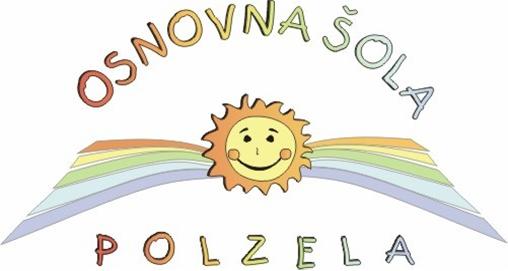 Razpisujemo fotografski natečaj za najboljše fotografije šole, ki bodo popestrile našo šolsko spletno stran.   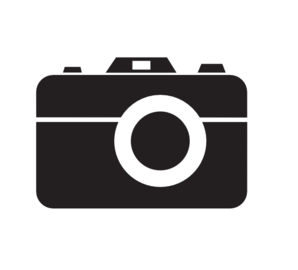  Fotografije pošljite do 22. decembra 2017.